LIVE OAK ART CENTER Building Use Application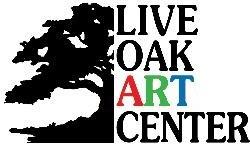 1014 Milam Street, Columbus, Texas 78934(979) 732-8398 − director@liveoakartcenter.orgThe Live Oak Art Center is an art gallery first, and an event facility second. We want people to enjoy the art center, but we must protect the art and building. Please read this policy carefully and discuss concerns at the time of booking.Event Date:	Event Time:	to	 Event Hours:	(start)	(finish)	(start)Name of Group:	Function:		No. of Guests:	 Contact:	Contact Number:				 Address:	City:	State:		Zip:	 Email:					WEDDING BUILDING RENTAL FEESBuilding rental fee for wedding parties is $3500.00 for the day. This includes the use of tables and chairs for your event. LESSEE IS RESPONSIBLE FOR ALL TRASH PICK UP. For parties wishing to use their own tables and chairs, or from another vendor, the cost is $2500.00 for the day. For wedding parties during normal business hours, we will close the gallery for your private event. A credit card is required to be on file for all events. A $250 cleaning fee will automatically be charged if the venue rental cleaning checklist has not been completed in entirety, no exceptions.RateTotalDescription	$ 3500 	  $		 Entire Building, use of all tables and chairs		$ 2500	 		 Entire Building, no use of tables and chairs	 (	)	 Membership Discount (Contributor 10%, Patron 15%, Benefactor & Sustaining 20%)	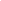                                                    $	Subtotal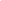 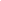 $	Total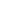 $	50% Deposit Required at Bookings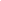 $	Balance due 30 days prior to Event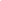 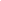 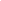 REFUND POLICY – All refund requests must be in writing. Full refunds will be given for requests received 90 days or more in advance of the event. If a request is received between 31 and 90 days in advance, a 50% refund will be given. If a request is received less than 30 days before the event, no refund will be given.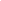 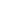 Signature of Lessee	Date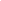 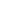 Not Valid Unless Signed by LOAC President	Date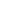 LIVE OAK ART CENTERAGREEMENT FOR BUILDING USEUse of any Live Oak Art Center (LOAC) building, Courtyard or other areas may not interfere with any LOAC exhibit or other scheduled program. Date and time must be confirmed in advance of building use by application to the Board Member or LOAC Representative in charge.The user is solely responsible for setting up and cleaning up before and after the event for which the facility is being used unless other arrangements are made with LOAC.All areas should be clean and neat before the building is closed. All trash should be bagged and placed in dumpster behind the facility. NO loose glitter can be used on tables or floor.NO hard liquor is to be served without prior LOAC approval. Beer and wine can be served.NO rowdiness and/or rambunctious games are permitted.Use after 11:00 PM is not permitted without PRIOR agreement from the LOAC Board Member or representative designated to close.In accordance with the Fire Code, no vaping or smoking is permitted inside the building or within ten feet of the doors. NO use of candles or any other open flame is allowed inside the building.Under no circumstances may any artwork (paintings, prints, ceramic, photographs, drawings, sculpture, folk-art, textiles, etc.) nor any furnishings (pedestals, lighting, desks, tables, benches, etc.) be moved or altered in any way unless prior arrangements have been made with an officer of the board of directors of the Live Oak Art Center or the Gallery Director.The lessee/user is solely responsible for any damage done to the facility or any artwork and by signing this contract the user agrees to abide by these conditions. Lessee is required to obtain day of wedding insurance. Proof of insurance must be presented 30 days before the event.Capacity of Room:	120 – Lower-level capacity (80 for seated Wedding Dinner)120 – Upper-level capacity (Maximum of fifteen tables for seating) 120 – CourtyardSpace Measurements:	Front Gallery – 39 ft × 30 ftBack Room – 30 ft × 22 ft Upstairs – 67 ft × 25 ftThe lessee/user shall at all times indemnify and hold harmless the LOAC and its officers, agents and/or employees against any and all claims, demands, damages, loss judgments, costs, workers’ compensation payments, litigation expenses and counsel fees arising out of injuries to the person (including death) or damage to property alleged to have been sustained by:officials, officers, agents and/or employees of the LOAC; the lessee/user or any other person, whose injuries are alleged to have occurred on or near the leased property having been caused in whole or in part by the acts, omissions or neglect of the lessee/user or any other individual associated with the lease.The existence of insurance shall in no way limit the scope of this indemnification. The lessee/user further undertakes to reimburse the LOAC for damage to property caused by the lessee/user, or his employees, agents, or volunteers, spectators, or participants in connection with the lease/use of the property used by him/her or them.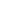 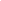 Signature of Lessee	Date